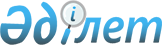 2009 жылға арналған аудандық бюджет туралы
					
			Күшін жойған
			
			
		
					Шығыс Қазақстан облысы Жарма аудандық мәслихатының 2008 жылғы 29 желтоқсандағы N 9/2-IV шешімі. Шығыс Қазақстан облысы Әділет департаментінің Жарма аудандық әділет басқармасында 2009 жылғы 06 қаңтарда N 5-10-73 тіркелді. Қабылданған мерзімінің бітуіне байланысты күші жойылды - Жарма аудандық мәслихатының 2010 жылғы 05 ақпандағы № 29/4-15 хаты      Ескерту. Қабылданған мерзімінің бітуіне байланысты күші жойылды - (Жарма аудандық мәслихатының 2010.02.05 № 29/4-15 хаты).

      Қазақстан Республикасының Бюджет Кодексінің 73, 75, 240- баптарына, «Қазақстан Республикасындағы жергілікті мемлекеттік басқару туралы» Қазақстан Республикасы Заңының 6-бабына, «2009 жылға арналған республикалық бюджет туралы» Қазақстан Республикасының Заңына және Шығыс Қазақстан облыстық мәслихат сессиясының 2008 жылғы 19 желтоқсандағы № 10/129-IV «2009 жылға арналған облыстық бюджет туралы» шешіміне сәйкес, аудандық мәслихаты ШЕШІМ ҚАБЫЛДАДЫ:



      1. 2009 жылға арналған аудандық бюджет № 1 қосымшаға сәйкес мынадай көлемде бекітілсін:

      1) кірістер – 2 466 464,1 мың теңге, оның ішінде:

      салықтық түсімдер – 622 303,0 мың теңге;

      салықтық емес түсімдер - 1889,0 мың теңге;

      негізгі капиталды сатудан түсетін түсімдер – 808,0 мың теңге;

      трансферттердің түсімдері – 1 841 464,1 мың теңге;

      оның ішінде:

      субвенция - 1 482 256,0 мың теңге;

      трансферттердің түсімдері – 359 208,1 мың теңге;

      2) шығындар - 2 471 795,6 мың теңге;

      3) Бюджет (профицит) тапшылығы – 5331,5 мың теңге;

      4) Бюджет тапшылығын қаржыландыру (профицитті пайдалану) – -5331,5 мың теңге.

      Ескерту. 1-тармақ жаңа редакцияда - Жарма аудандық мәслихатының  2009.11.24 № 16/2-IV (қолданысқа енгізілу тәртібін 3-тармақтан қараңыз) шешімімен.



      2. Аудандық қазынашылық бөлімі 2009 жылдың 1 қаңтарынан бастап белгіленген нормативтер бойынша тиісті бюджеттерге кірістер сомаларын есепке алуды жүргізсін.



      3. Облыстық бюджеттен түсетін 2009 жылға арналған бюджеттік субвенция көлемі 1 482 256 мың теңге болып белгіленсін.



      4. Республикалық трансферттер есебінен нысаналы ағымдағы трансферттерге мынадай көлемде – 38042,3 мың теңге қарастырылып:

      1) білім беру бағдарламаларына 24658,0 мың теңге бөлінсін;

      оның ішінде:

      бастауыш, негізгі орта және жалпы орта білім беретін мемлекеттік мекемелердегі физика, химия, биология кабинеттерін оқу жабдығымен жарақтандыруға – 11430 мың теңге;

      білім берудің мемлекеттік жүйесіне оқытудың жаңа технологияларын енгізуге – 11766 мың теңге;

      2) әлеуметтік көмек және әлеуметтік қамсыздандыру бағдарламаларына 10711 мың теңге бөлінсін, оның ішінде:

      мемлекеттік атаулы әлеуметтік көмекке – 5798,0 мың теңге;

      18 жасқа дейінгі балаларға мемлекеттік көмекке – 4913,0 мың  теңге;

      3) ауылдық елді мекендер саласының мамандарын әлеуметтік қолдау шараларын іске асыру үшін 2673,3 мың теңге бөлінсін, оның ішінде:

      білім беру мамандарына – 2317,0 мың теңге;

      әлеуметтік сала мамандарына – 89,0 мың теңге;

      спорт мамандарына – 267,3 мың теңге;

      Республикалық трансферттер есебінен даму бағдарламасына 4203 мың теңге бөлініп, сумен қамтамасыз ету жүйесін дамытуға бағытталсын.

      4-1) Өңірлік жұмыспен қамту мен кадрларды қайта даярлау стратегиясын іске асыру үшін республикалық трансферттер есебінен нысаналы ағымдағы трансферттерге мынадай көлемде – 280 799,0 мың теңге қарастырылып:

      1) өңірлік жұмыспен қамту және кадрларды қайта даярлау стратегиясын іске асыру шеңберінде білім беру объектілерін күрделі, ағымды жөндеуіне – 15002,0 мың теңге;

      2) әлеуметтік жұмыс орындар және жастар тәжірибесі бағдарламасын кеңейтуге республикалық трансферттер есебінен 1425,0 мың теңге бөлінсін;

      3) өңірлік жұмыспен қамту және кадрларды қайта даярлау стратегиясын іске асыру шеңберінде ауылдарда (селоларда), ауылдық (селолық) округтерде әлеуметтік жобаларды қаржыландыру үшін 7326,0 мың теңге;

      4) өңірлік жұмыспен қамту және кадрларды қайта даярлау стратегиясын іске асыру шеңберінде инженерлік коммуникациялық инфрақұрылымды жөндеу және елді-мекендерді көркейтуге 4875,0 мың теңге;

      5) өңірлік жұмыспен қамту және кадрларды қайта даярлау стратегиясын іске асыру шеңберінде аудандық маңызы бар автомобиль жолдарын, қала және елді-мекендер көшелерін жөндеу және ұстауға 245 959,0 мың теңге.



      4-2) тармақша республикалық трансферттер есебінен әлеуметтік көмек және әлеуметтік қамсыздандыру бағдарламалары 612,0 мың теңгеге кемітілсін, оның ішінде:

      кейбір санаттағы азаматтарға (ҰОС ардагерлері мен мүгедектері және соларға теңестірілген тұлғалар) материалдық көмек 344,0 мың теңгеге облыстық трансферттер есебінен кемітілсін;

      Ауғанстанда қайтыс болғандардың семьяларына материалдық көмек көрсетуге 120 мың теңгеге;

      облысқа еңбегі сіңген зейнеткерлерге материалдық көмек көрсету 48,0 мың теңгеге;

      «Алтын алқа», «Күміс алқа» алған көп балалы аналарға немесе «Батыр-ана» атағын алған және 1,2 дәрежелі «Ана даңқы» орденімен марапатталған аналарға материалдық көмек көрсету 380,0 мың теңгеге.



      4-3) тармақша әлеуметтік көмек және әлеуметтік қамсыздандыру бағдарламаларына 572,2 мың теңге бөлінсін, оның ішінде:

      мемлекеттік атаулы әлеуметтік көмекке – 116,0 мың теңге;

      18 жасқа дейінгі балаларға мемлекеттік көмекке – 44,0 мың теңге;

      Қазақстан Республикасына еңбегі сіңген зейнеткерлерге материалдық көмек көрсетуге 24,0 мың теңге;

      бірге тұратын төрт және одан да көп балалы аналарға материалдық көмек көрсетуге 360,0 мың теңге облыстық трансферттер есебінен бөлінсін;

      ауылдық елді мекендердегі денсаулық сақтау саласының мамандарын әлеуметтік қолдау шараларын іске асыру үшін 2546,1 мың теңге бөлінді.



      4-4) өңірлік жұмыспен қамту мен кадрларды қайта даярлау стратегиясын іске асыру үшін жергілікті бюджет есебінен мынадай көлемде – 2824,0 мың теңге қарастырылсын, оның ішінде;

      өңірлік жұмыспен қамту және кадрларды қайта даярлау стратегиясын іске асыру шеңберінде инженерлік коммуникациялық инфрақұрылымды жөндеу және елді-мекендерді көркейтуге 1129,0 мың теңге;

      өңірлік жұмыспен қамту және кадрларды қайта даярлау стратегиясын іске асыру шеңберінде ауылдарда (селоларда), ауылдық (селолық) округтерде әлеуметтік жобаларды қаржыландыру үшін 1695,0 мың теңге.



      4-5) өңірлік жұмыспен қамту және кадрларды қайта даярлау стратегиясын іске асыру шеңберінде білім беру объектілерін күрделі, ағымды жөндеуіне – 13098,0 мың теңге балалар үшін қосымша білім беру бағдарламасынан ауыстырылсын.



      4-6) өңірлік жұмыспен қамту және кадрларды қайта даярлау стратегиясын іске асыру шеңберінде аудандық маңызы бар автомобиль жолдарын, қала және елді-мекендер көшелерін жөндеу және ұстауға 101489,0 мың теңге бөлініп, оның 78552,0 мың теңгесі автомобиль жолдарының жұмыс істеуін қамтамасыз ету бағдарламасынан ауыстырылсын.

      Ескерту. 4-тармақ 4-1 - 4-6 тармақшалармен толықтырылды. 4-1, 4-2, 4-3 тармақшаларға өзгерістер енгізілді - Жарма аудандық мәслихатының 2009.04.22 № 13/4-IV (қолданысқа енгізілу тәртібін 7-тармақтан қараңыз); 2009.07.17 № 14/4-IV (қолданысқа енгізілу тәртібін 6-тармақтан қараңыз); 2009.11.24 № 16/2-IV (қолданысқа енгізілу тәртібін 3-тармақтан қараңыз) шешімдерімен.



      5. Қазақстан Республикасы Еңбек кодексінің 238-бабының 3-тармағына сәйкес ауылдық (селолық) жердегі жұмысы үшін білім беру, мәдениет, әлеуметтік қамсыздандыру бөлімдерінің азаматтық қызметкерлерінің лауазымдық айлық жалақыларын 25 пайызға көтеру белгіленсін.



      6. Ауылдық (селолық) жердегі жұмысы үшін лауазымдық айлық ақыларын көтеру белгіленген әлеуметтік қамтамасыз ету, білім және мәдениет мамандары лауазымдарының тізбесі 2008 жылғы 10 сәуірдегі № 117 Жарма ауданы әкімдігінің қаулысына сәйкес бекітілсін.



      7. Оқу орындарын бітіріп ауылды жерде жұмыс істеуге ниеті бар жас мамандарға (ұстаздар, дәрігерлер) материалдық көмек көрсету 150 мың теңгеден белгіленсін.



      8. Ауылдық жерлерде тұратын денсаулық сақтау, білім беру, әлеуметтік қамтамасыз ету, мәдениет мамандарына отын сатып алу үшін 5000 теңгеден қарастырылсын.

      9. Аудандық жергілікті атқарушы органының 2009 жылға арналған резерві 26 690 мың теңге болып бекітілсін, оның ішінде; төтенше жағдайларды жою резерві – 6 672, шұғыл шығындарға арналған резерв – 19 518, сот шешімдері бойынша міндеттемелерді орындау резерві – 500 мың теңге.

      10. Жарма ауданының жергілікті атқарушы органының 2009 - 2011 жылдарға арналған ауданның әлеуметтік-экономикалық дамуының орта мерзімдік жоспары бекітілсін.



      11. Аудандық бюджетті дамытудың бюджеттік бағдарламаларының тізбесі № 2 қосымшаға сәйкес бекітілсін.

      12. Аудандық бюджетті орындау үрдісінде жергілікті бюджеттік бағдарламалардың секвестірлеуге жатпайтыны № 3 қосымшаға сәйкес белгіленсін.

      13. Осы шешім 2009 жылғы 1 қаңтардан бастап қолданысқа енгізіледі.      Сессия төрағасы                      Р. Нұрғалиев      Жарма аудандық

      мәслихатының хатшысы                 Д. Садықов

Жарма аудандық мәслихатының

2008 жылғы 29 желтоқсандағы

№ 9/2-IV сессиясының

шешіміне № 1 қосымша      Ескерту. 1-қосымша жаңа редакцияда - Жарма аудандық мәслихатының 2009.11.24 № 16/2-IV (қолданысқа енгізілу тәртібін 3-тармақтан қараңыз) шешімімен.      "Жарма ауданының экономика және

      бюджеттік жоспарлау бөлімі"

      ММ-нің бастығы                              Н. Сейтказина

Жарма аудандық мәслихатының

2008 жылғы 29 желтоқсандағы

№ 9/2-IV сессиясының

шешіміне № 2 қосымша2009 жылға арналған аудандық даму бюджеттік бағдарламаларды

іске асыруға бағытталған инвестициялық жобалардың

(бағдарламалардың) тізбесі      Ескерту. 2-қосымша жаңа редакцияда - Жарма аудандық мәслихатының 2009.04.22 № 13/4-IV (қолданысқа енгізілу тәртібін 7-тармақтан қараңыз) шешімімен.      "Жарма ауданының экономика және

      бюджеттік жоспарлау бөлімі"

      ММ-нің бастығы                             Н. Сейтказина

Жарма аудандық мәслихатының

2008 жылғы 29 желтоқсандағы

№ 9/2-IV сессиясының

шешіміне № 3 қосымша2009 жылға арналған жергілікті бюджеттерді орындау үрдісінде

секвестрлеуге жатпайтын жергілікті бюджеттік бағдарламалардың

тізбесі      "Жарма ауданының экономика және

      бюджеттік жоспарлау бөлімі"

      ММ-нің бастығы                            Н. Сейтказина
					© 2012. Қазақстан Республикасы Әділет министрлігінің «Қазақстан Республикасының Заңнама және құқықтық ақпарат институты» ШЖҚ РМК
				СанатыСанатыСанатыСанатыСанатыСома

(мың

теңге)СыныбыСыныбыСыныбыСыныбыСома

(мың

теңге)Iшкi сыныбыIшкi сыныбыIшкi сыныбыСома

(мың

теңге)ЕрекшелiгiЕрекшелiгiСома

(мың

теңге)АтауыСома

(мың

теңге)КІРІСТЕР2466464,11Салықтық түсімдер62230301Табыс салығы2097662Жеке табыс салығы20976601Төлем көзінен салық салынатын табыстардан

ұсталатын жеке табыс салығы18478002Төлем көзінен салық салынбайтын табыстардан

ұсталатын жеке табыс салығы1963303Қызметін біржолғы талон бойынша жүзеге

асыратын жеке тұлғалардан алынатын жеке

табыс салығы250004Төлем көзінен салық салынатын шетелдік

азаматтар табыстардан ұсталатын жеке табыс

салығы285303Әлеуметтiк салық21110501Әлеуметтік салық21110501Әлеуметтік салық21110504Меншiкке салынатын салықтар1762991Мүлiкке салынатын салықтар12087701Заңды тұлғалардың және жеке кәсіпкерлердің

мүлкіне салынатын салық11900002Жеке тұлғалардың мүлкiне салынатын салық18773Жер салығы2582202Елдi мекендер жерлерiне жеке тұлғалардан

алынатын жер салығы344203Өнеркәсіп, көлік, байланыс, қорғаныс жеріне

және ауыл шаруашылығына арналмаған өзге де

жерге салынатын жер салығы386207Ауыл шаруашылығы мақсатындағы жерлерге заңды

тұлғалардан, жеке кәсіпкерлерден, жеке

нотариустар мен адвокаттардан алынатын жер

салығы5008Елді мекендер жерлеріне заңды тұлғалардан,

жеке кәсіпкерлерден, жеке нотариустар мен

адвокаттардан алынатын жер салығы184684Көлiк құралдарына салынатын салық2700001Заңды тұлғалардан көлiк құралдарына

салынатын салық430002Жеке тұлғалардан көлiк құралдарына салынатын

салық227005Бірыңғай жер салығы260001Бірыңғай жер салығы260005Тауарларға, жұмыстарға және қызметтер

көрсетуге салынатын iшкi салықтар218132Акциздер280290Өндірушілер көтерме саудада сататын өзі

өндіретін бензин (авиациялық бензинді

қоспағанда)91Өндірушілер көтерме саудада сататын, өзі

өндіретін дизель отыны92Өндірушілер бөлшек саудада өткізетін өз

өндірісінің (авиациялықты

қоспағанда), сондай-ақ өзінің өндірістің

мұқтаждарына пайдаланатын бензин96Заңды және жеке тұлғалар бөлшек саудада

өткізетін,сондай-ақ өзінің өндірістік

мұқтаждарына пайдаланатын бензин

(авиациялықты қоспағанда)236297Заңды және жеке тұлғаларға бөлшек саудада

өткізетін, сондай-ақ өз өндірістік

мұқтаждарына пайдаланылатын дизель отыны4403Табиғи және басқа ресурстарды пайдаланғаны

үшiн түсетiн түсiмдер1600015Жер учаскелерін пайдаланғаны үшін төлем160004Кәсiпкерлiк және кәсiби қызметтi жүргiзгенi

үшiн алынатын алымдар301101Жеке кәсіпкерлерді мемлекеттік тіркегені

үшін алынатын алым37002Жекелеген қызмет түрлерiмен айналысу құқығы

үшiн лицензиялық алым112303Заңды тұлғаларды мемлекеттiк тiркегенi және

филиалдар мен өкілдіктерді есептік тіркегені

үшiн алынатын алым7705Жылжымалы мүлікті кепілдікке салуды

мемлекеттік тіркегені және кеменің немесе

жасалып жатқан кеменің ипотекасы үшін

алынатын алым15914Көлік құралдарын мемлекеттік тіркегені үшін

алым24918Жылжымайтын мүлікке және олармен мәміле

жасау құқығын мемлекеттік тіркегені үшін

алынатын алым87320Жергілікті маңызы бар және елді мекендердегі

жалпы пайдаланудағы автомобиль жолдарының

бөлу жолағында сыртқы (көрнекі) жарнамаларды

орналастырғаны үшін алынатын төлем16007Басқа да салықтар01Басқа да салықтар010Жергілікті бюджетке түсетін өзге де салық

түсімдері008Заңдық мәнді іс-әрекеттерді жасағаны және

(немесе) оған уәкілеттігі бар мемлекеттік

органдар немесе лауазымды адамдар құжаттар

бергені үшін алынатын міндетті төлемдер33201Мемлекеттік баж332002Сотқа берілетін талап арыздардан, ерекше

өндірістегі істер бойынша арыздардан

(шағымдардан), жүгіну шағымдарынан, атқару

парағының көшірмесін беру туралы мәселе

бойынша сот анықтамасына жеке шағымдардан,

сот бұйрығын шығару туралы арыздардан,

сондай-ақ соттың шетел соттары мен төрелік

соттарының шешімдері бойынша атқару

парақтарын, құжаттардың көшірмелерін

(төлнұсқаларын) бергені үшін алынатын

мемлекеттік баж173604Азаматтық хал актілерін тіркегені,

азаматтарға азаматтық хал актілерін

тіркегені туралы қайта куәліктер бергені

үшін, сондай-ақ туу, неке, некені бұзу, өлуі

туралы актілердің жазбаларын өзгерту,

толықтыру, түзету мен қалпына келтіруге

байланысты куәліктерді бергені үшін алынатын

мемлекеттік баж81605Шетелге баруға және Қазақстан Республикасына

басқа мемлекеттерден адамдарды шақыруға

құқық беретін құжаттарды ресімдегені үшін,

сондай-ақ осы құжаттарға өзгерістер

енгізгені үшін алынатын мемлекеттік баж21506Шетелдіктердің паспорттарына немесе оларды

ауыстыратын құжаттарына Қазақстан

Республикасынан кету және Қазақстан

Республикасына келу құқығына виза бергені

үшін алынатын мемлекеттік баж3607Қазақстан Республикасының азаматтығын алу,

Қазақстан Республикасының азаматтығын

қалпына келтіру және Қазақстан

Республикасының азаматтығын тоқтату туралы

құжаттарды ресімдегені үшін алынатын

мемлекеттік баж008Тұрғылықты жерін тіркегені үшін алынатын

мемлекеттік баж28709Аң аулау құқығына рұқсат бергені үшін

алынатын мемлекеттік баж410Жеке және заңды тұлғалардың азаматтық,

қызметтік қаруының (аңшылық суық қаруды,

белгі беретін қаруды, ұңғысыз атыс қаруын,

механикалық шашыратқыштарды, көзден жас

ағызатын немесе тітіркендіретін заттар

толтырылған аэрозольді және басқа

құрылғыларды, үрлемелі қуаты 7,5 Дж-дан

аспайтын пневматикалық қаруды қоспағанда

және калибрі 4,5 мм-ге дейінгілерін

қоспағанда) әрбір бірлігін тіркегені және

қайта тіркегені үшін алынатын мемлекеттік

баж2312Қаруды және оның оқтары сақтауға немесе

сақтау мен алып жүруге тасымалдауға,

Қазақстан Республикасының аумағына әкелуге

және Қазақстан Республикасынан әкетуге

рұқсат бергені үшін мемлекеттік баж9521Тракторшы-машинисттің куәлігі берілген үшін

алынатын мемлекеттік баж1082Салықтық емес түсiмдер188901Мемлекет меншіктен түсетін түсімдер14501Мемлекеттік кәсіпорындардың таза кірісі

бөлігіндегі түсімдер1302Коммуналдық мемлекеттік кәсіпорындардың таза

кірісінің бір бөлігінің түсімдері133Мемлекет меншігіндегі акциялардың

мемлекеттік пакетіне дивидендтер002Коммуналдық меншіктегі акциялардың

мемлекеттік пакетіне дивидендтер5Мемлекет меншігіндегі мүлікті жалға беруден

түсетін кірістер143704Коммуналдық меншіктегі мүлікті жалдаудан

түсетін кірістер143702Жергілікті бюджеттен қаржыландырылатын

мемлекеттік мекемелердің тауарларды

(жұмыстарды, қызметтерді) өткізуінен түсетін

түсімдер01Жергілікті бюджеттен қаржыландырылатын

мемлекеттік мекемелердің тауарларды

(жұмыстарды, қызметтерді) өткізуінен түсетін

түсімдер002Жергілікті бюджеттен қаржыландырылатын

мемлекеттік мекемелер көрсететін қызметтерді

сатудан түсетін түсімдер003Мемлекеттік бюджеттен қаржыландырылатын

мемлекеттік мекемелер ұйымдастыратын

мемлекеттік сатып алуды өткізуден түсетін

ақша түсімдері01Мемлекеттік бюджеттен қаржыландырылатын

мемлекеттік мекемелер ұйымдастыратын

мемлекеттік сатып алу өткізуден түсетін ақша

түсімдері002Жергілікті бюджеттен қаржыландырылатын

мемлекеттік мекемелер ұйымдастыратын

мемлекеттік сатып алуды өткізуден түсетін

ақшаның түсімі004Мемлекеттік бюджеттен қаржыландырылатын,

сондай-ақ Қазақстан Республикасы Ұлттық

Банкінің бюджетінен (шығыстар сметасынан)

ұсталатын және қаржыландырылатын мемлекеттік

мекемелер салатын айыппұлдар, өсімпұлдар,

санкциялар, өндіріп алулар01Мұнай секторы кәсіпорындарынан түсетін

түсімдерді қоспағанда, мемлекеттік бюджеттен

қаржыландырылатын, сондай-ақ Қазақстан

Республикасы Ұлттық Банкінің бюджетінен

(шығыстар сметасынан) ұсталатын және

қаржыландырылатын мемлекеттік мекемелер

салатын айыппұлдар, өсімпұлдар, санкциялар,

өндіріп алулар005Жергілікті мемлекеттік органдар салатын

әкімшілік айыппұлдар, өсімпұлдар, санкциялар06Оған қатысты лицензиялық тәртіп белгіленген

казиноның, тотализаторлардың және ойын

бизнесінің лицензиясының қызметінен түскен

алып қойылған кірістер түсімі006Басқа да салықтық емес түсiмдер4391Басқа да салықтық емес түсiмдер43905Жергілікті бюджеттен қаржыландырылатын

мемлекеттік мекемелердің

дебиторлық, депоненттік берешегінің түсімі07Жеке кәсіпкерлерді мемлекеттік тіркеусіз

қызметінен алынған кірістердің түсуі009Жергіліктік бюджетке түсетін салықтық емес

басқа да түсімдер4393Негізгі капиталды сатудан түсетін түсімдер80801Мемлекеттік мекемелерге бекітілген

мемлекеттік мүлікті сату01Мемлекеттік мекемелерге бекітілген

мемлекеттік мүлікті сату002Жергілікті бюджеттен қаржыландырылатын

мемлекеттік мекемелерге бекітілген мүлікті

сатудан түсетін түсімдер03Жердi және материалдық емес активтердi сату8081Жерді сату80801Жер учаскелерін сатудан түсетін түсімдер8084Трансферттердің түсімдері1841464,102Мемлекеттiк басқарудың жоғары тұрған

органдарынан түсетiн трансферттер1841464,12Облыстық бюджеттен түсетiн трансферттер1841464,101Ағымдағы нысаналы трансферттер353325,102Нысаналы даму трансферттері588303Субвенциялар1482256Функционалдық топФункционалдық топФункционалдық топФункционалдық топФункционалдық топФункционалдық топбағдар

лама

ларға

енгізіл

ген

өзгеріс

тер

(мың

теңге)Кіші функцияКіші функцияКіші функцияКіші функцияКіші функциябағдар

лама

ларға

енгізіл

ген

өзгеріс

тер

(мың

теңге)Бюджеттік бағдарламалардың әкiмшiсiБюджеттік бағдарламалардың әкiмшiсiБюджеттік бағдарламалардың әкiмшiсiБюджеттік бағдарламалардың әкiмшiсiбағдар

лама

ларға

енгізіл

ген

өзгеріс

тер

(мың

теңге)БағдарламаБағдарламаБағдарламабағдар

лама

ларға

енгізіл

ген

өзгеріс

тер

(мың

теңге)Кіші бағдарламаКіші бағдарламабағдар

лама

ларға

енгізіл

ген

өзгеріс

тер

(мың

теңге)Атауыбағдар

лама

ларға

енгізіл

ген

өзгеріс

тер

(мың

теңге)ІІ. Шығындар2471795,601Жалпы сипаттағы мемлекеттік қызметтер23105701Мемлекеттік басқарудың жалпы

функцияларын орындайтын өкілді,

атқарушы және басқа органдар206972112Аудан мәслихатының аппараты10451001Аудан мәслихатының қызметін

қамтамасыз ету10451003Жергілікті органдардың аппараттары9407007Мемлекеттік қызметшілердің

біліктілігін арттыру385009Мемлекеттік органдарды

материалдық-техникалық жарақтандыру260100Депутаттық қызмет399002Ақпараттық жүйелер құру0122Аудан әкімінің аппараты58945001Аудан әкімінің қызметін қамтамасыз ету56520003Жергілікті органдардың аппараттары54351007Мемлекеттік қызметшілердің

біліктілігін арттыру868009Мемлекеттік органдарды

материалдық-техникалық жарақтандыру1301002Ақпараттық жүйелер құру2425123Қаладағы аудан,аудандық маңызы бар

қала,кент,ауыл,ауылдық округ

әкімінің аппараты137576001Қаладағы ауданның, аудандық маңызы бар

қаланың, кенттің, ауылдың, ауылдық

округтің әкімінің аппараты137576003Жергілікті органдардың аппараттары134561007Мемлекеттік қызметшілердің

біліктілігін арттыру2359009Мемлекеттік органдарды

материалдық-техникалық жарақтандыру65602Қаржылық қызмет14598452Ауданның қаржы бөлімі14598001Қаржы бөлімінің қызметін қамтамасыз

ету14355003Жергілікті органдардың аппараттары14200007Мемлекеттік қызметшілердің

біліктілігін арттыру155009Мемлекеттік органдарды

материалдық-техникалық жарақтандыру002Ақпараттық жүйелер құру003Салық салу мақсатында мүлікті

бағалауды жүргізу207004Біржолғы талондарды беру жөніндегі

жұмысты және біржолғы талондарды іске

асырудан сомаларды жинаудың толықтығын

қамтамасыз етуді ұйымдастыру3605Жоспарлау және статистикалық қызмет9487453Ауданның экономика және бюджеттік

жоспарлау бөлімі9487001Экономика және бюджеттік жоспарлау

бөлімінің қызметін қамтамасыз ету9487003Жергілікті органдардың аппараттары9103007Мемлекеттік қызметшілердің

біліктілігін арттыру114009Мемлекеттік органдарды

материалдық-техникалық жарақтандыру27002Қорғаныс1418801Әскери мұқтаждар6168122Аудан (облыстық маңызы бар қала)

әкімінің аппараты6168005Жалпыға бірдей әскери міндетті атқару

шеңберіндегі іс-шаралар616802Төтенше жағдайлар жөніндегі жұмыстарды

ұйымдастыру8020122Аудан әкімінің аппараты8020006Аудан (облыстық маңызы бар қала)

ауқымындағы төтенше жағдайлардың алдын

алу және оларды жою3785100Төтенше жағдайлардың алдын алу және

жою жөніндегі іс-шаралар3785007Аудандық (қалалық) ауқымдағы дала

өрттерінің, сондай-ақ мемлекеттік

өртке қарсы қызмет органдары

құрылмаған елдi мекендерде өрттердің

алдын алу және оларды сөндіру

жөніндегі іс-шаралар423503Қоғамдық тәртіп, қауіпсіздік,

құқықтық, сот, қылмыстық-атқару

қызметі5001Құқық қорғау қызметі50458Ауданның (облыстық маңызы бар қала)

тұрғын үй-коммуналдық шаруашылығы,

жолаушылар көлігі және автомобиль

жолдары бөлімі50021Елді мекендерде жол жүру қозғалысын

реттеу бойынша жабдықтар мен

құралдарды пайдалану5004Білім беру1387633,401Мектепке дейiнгi тәрбие және оқыту13455123Қаладағы аудан, аудандық маңызы бар

қала, кент, ауыл (село), ауылдық

(селолық) округ әкімінің аппараты0004Мектепке дейінгі тәрбие ұйымдарын

қолдау464Ауданның (облыстық маңызы бар қала)

білім беру бөлімі13455009Мектеп жасына дейінгі балаларды

тәрбиелеу және оқыту қызметін

қамтамасыз ету1345502Жалпы бастауыш, жалпы негізгі, жалпы

орта білім беру1313679,4464Ауданның білім беру бөлімі1313679,4003Жалпы білім беру1263069,4102Жалпы білім беретін кешкі (ауысымдық)

мектептер28056105Бастауыш, негізгі орта және жалпы орта

білім беру мектептер, гимназиялар,

лицейлер, бейіндік мектептер,

мектеп-балабақшалар1235013,4006Балалар үшін қосымша білім беру38844010Республикалық бюджеттен берілетін

нысаналы трансферттердің есебінен

білім берудің мемлекеттік жүйесіне

оқытудың жаңа технологияларын енгізу1176609Білім беру саласындағы өзге де

қызметтер60499464Ауданның білім беру бөлімі58171001Білім беру бөлімінің қызметін

қамтамасыз ету8292003Жергілікті органдардың аппараттары7308007Мемлекеттік қызметшілердің

біліктілігін арттыру114009Мемлекеттік органдарды

материалдық-техникалық жарақтандыру870004Ауданның (облыстық маңызы бар қаланың)

мемлекеттік білім беру мекемелерінде

білім беру жүйесін ақпараттандыру2752005Ауданның (облыстық маңызы бар қаланың)

мемлекеттiк бiлiм беру мекемелер үшiн

оқулықтар мен оқу-әдістемелік

кешендерді сатып алу және жеткiзу14009007Аудандық (қалалық) ауқымындағы мектеп

олимпиадаларын және мектептен тыс

іс-шараларды өткiзу5018011Өңірлік жұмыспен қамту және кадрларды

қайта даярлау стратегиясын іске асыру

шеңберінде білім беру объектілерін

күрделі, ағымды жөндеу28100027Республикалық бюджеттен берілетін

трансферттер есебiнен15002028Облыстық бюджеттен берілетін

трансферттер есебінен029Ауданның (облыстық маңызы бар қаланың)

бюджет қаражаты есебінен13098467Ауданның (облыстық маңызы бар қала)

құрылыс бөлімі2328037Білім беру объектілерін салу және

реконструкциялау2328011Республикалық бюджеттен берілетін

трансферттер есебiнен015Жергілікті бюджет қаражаты есебінен232806Әлеуметтік көмек және әлеуметтік

қамсыздандыру22901202Әлеуметтік көмек206790123Қаладағы аудан, аудандық маңызы бар

қала, кент, ауыл, ауылдық округ

әкімінің аппараты15999003Мұқтаж азаматтарға үйінде әлеуметтік

көмек көрсету15999451Ауданның жұмыспен қамту және

әлеуметтік бағдарламалар бөлімі190791002Еңбекпен қамту бағдарламасы46936100Қоғамдық жұмыстар30492101Жұмыссыздарды кәсіптік даярлау және

қайта даярлау5637102Халықты жұмыспен қамту саласында

азаматтарды әлеуметтік қорғау

жөніндегі қосымша шаралар1733103Республикалық бюджеттен ағымдағы

нысаналы трансферттер есебінен

әлеуметтік жұмыс орындар және жастар

тәжірибесі бағдарламасын кеңейту9074004Ауылдық жерлерде тұратын денсаулық

сақтау, білім беру, әлеуметтік

қамтамасыз ету, мәдениет және спорт

мамандарына отын сатып алуға Қазақстан

Республикасының заңнамасына сәйкес

әлеуметтік көмек көрсету8060005Мемлекеттік атаулы әлеуметтік көмек23446011Республикалық бюджеттен берілетін

трансферттер есебінен5914015Жергілікті бюджет қаражаты есебінен17532006Тұрғын үй көмегі6848007Жергілікті өкілетті органдардың шешімі

бойынша азаматтардың жекелеген

топтарына әлеуметтік көмек53765010Үйден тәрбиеленіп оқытылатын мүгедек

балаларды материалдық қамтамасыз ету4787014Мұқтаж азаматтарға үйде әлеуметтік

көмек көрсету01618 жасқа дейінгі балаларға мемлекеттік

жәрдемақылар45859011Республикалық бюджеттен берілетін

трансферттер есебінен4957015Жергілікті бюджет қаражаты есебінен40902017Мүгедектерді оңалту жеке

бағдарламасына сәйкес, мұқтаж

мүгедектерді міндетті гигиеналық

құралдармен қамтамасыз етуге және

ымдау тілі мамандарының, жеке

көмекшілердің қызмет көрсетуі109009Әлеуметтік көмек және әлеуметтік

қамтамасыз ету салаларындағы өзге де

қызметтер22222451Ауданның жұмыспен қамту және

әлеуметтік бағдарламалар бөлімі22222001Жұмыспен қамту және әлеуметтік

бағдарламалар бөлімінің қызметін

қамтамасыз ету19640003Жергілікті органдардың аппараттары19298007Мемлекеттік қызметшілердің

біліктілігін арттыру342009Мемлекеттік органдарды

материалдық-техникалық жарақтандыру0011Жәрдемақыларды және басқа да

әлеуметтік төлемдерді есептеу, төлеу

мен жеткізу бойынша қызметтерге ақы

төлеу258207Тұрғын үй-коммуналдық шаруашылық5225101Тұрғын үй шаруашылығы6635458Ауданның (облыстық маңызы бар қала)

тұрғын үй-коммуналдық шаруашылығы,

жолаушылар көлігі және автомобиль

жолдары бөлімі6635003Мемлекеттік тұрғын-үй қорының

сақталуын ұйымдастыру405004Азаматтардың жекелеген санаттарын

тұрғын үймен қамтамасыз ету6230015Жергілікті бюджет қаражаты есебінен6230467Ауданның құрылыс бөлімі0003Тұрғын үй салу0015Жергілікті бюджет қаражаты есебінен0004Инженерлік коммуникациялық

инфрақұрылымды дамыту және жайластыру0011Республикалық бюджеттен берілетін

трансферттер есебінен0015Жергілікті бюджет қаражаты есебінен002Коммуналдық шаруашылық22318123Қаладағы аудан,аудандық маңызы бар

қала, кент, ауыл, ауылдық округ

әкімінің аппараты6179014Елді мекендерді сумен жабдықтауды

ұйымдастыру175015Өңірлік жұмыспен қамту және кадрларды

қайта даярлау стратегиясын іске асыру

шеңберінде инженерлік коммуникациялық

инфрақұрылымды жөндеу және

елді-мекендерді көркейту6004027Республикалық бюджеттен берілетін

трансферттер есебiнен4875028Облыстық бюджеттен берілетін

трансферттер есебінен029Ауданның (облыстық маңызы бар қаланың)

бюджет қаражаты есебінен1129458Ауданның (облыстық маңызы бар қала)

тұрғын үй-коммуналдық шаруашылығы,

жолаушылар көлігі және автомобиль

жолдары бөлімі7883012Сумен жабдықтау және су бөлу жүйесінің

қызмет етуі7883467Ауданның құрылыс бөлімі8256005Коммуналдық шаруашылық объектілерін

дамыту2812015Жергілікті бюджет қаражаты есебінен2812006Сумен жабдықтау жүйесін дамыту5444011Республикалық бюджеттен берілетін

трансферттер есебінен4203015Жергілікті бюджет қаражаты есебінен124103Елді-мекендерді көркейту23298123Қаладағы аудан, аудандық маңызы бар

қала, кент, ауыл, ауылдық округ

әкімінің аппараты16542008Елдi мекендерде көшелердi жарықтандыру7269009Елдi мекендердiң санитариясын

қамтамасыз ету5630010Жерлеу орындарын күтiп-ұстау және

туысы жоқтарды жерлеу0011Елдi мекендердi абаттандыру және

көгалдандыру3643458Ауданның (облыстық маңызы бар қала)

тұрғын үй-коммуналдық шаруашылығы,

жолаушылар көлігі және автомобиль

жолдары бөлімі6756015Елдi мекендердегі көшелердi

жарықтандыру3006016Елдi мекендердiң санитариясын

қамтамасыз ету1000017Жерлеу орындарын күтiп-ұстау және

туысы жоқтарды жерлеу300018Елдi мекендердi абаттандыру және

көгалдандыру245008Мәдениет, спорт, туризм және

ақпараттық кеңістiк11263301Мәдениет саласындағы қызмет54763455Ауданның (облыстық маңызы бар қала)

мәдениет және тілдерді дамыту бөлімі54763003Мәдени-демалыс жұмысын қолдау54763467Аудан (облыстық маңызы бар қала)

құрылыс бөлімі0011Мәдениет объектілерін дамыту002Спорт10784465Ауданның (облыстық маңызы бар қала)

дене шынықтыру және спорт бөлімі10784005Ұлттық және бұқаралық спорт түрлерін

дамыту1180006Аудандық (облыстық маңызы бар қалалық)

деңгейде спорттық жарыстар өткiзу1779007Әртүрлi спорт түрлерi бойынша аудан

(облыстық маңызы бар қала) құрама

командаларының мүшелерiн дайындау және

олардың облыстық спорт жарыстарына

қатысуы782503Ақпараттық кеңiстiк24321455Ауданның (облыстық маңызы бар қала)

мәдениет және тілдерді дамыту бөлімі19630006Аудандық (қалалық) кiтапханалардың

жұмыс iстеуi18633007Мемлекеттік тілді және Қазақстан

халықтарының басқа да тілдерін дамыту997456Ауданның (облыстық маңызы бар қала)

ішкі саясат бөлімі4691002Бұқаралық ақпарат құралдары арқылы

мемлекеттiк ақпарат саясатын жүргізу4691100Газеттер мен журналдар арқылы

мемлекеттік ақпараттық саясат жүргізу3500101Телерадиохабарлары арқылы мемлекеттік

ақпараттық саясат жүргізу119109Мәдениет, спорт, туризм және

ақпараттық кеңiстiктi ұйымдастыру

жөнiндегi өзге де қызметтер22765455Ауданның (облыстық маңызы бар қала)

мәдениет және тілдерді дамыту бөлімі5533001Мәдениет және тілдерді дамыту

бөлімінің қызметін қамтамасыз ету5533003Жергілікті органдардың аппараттары5393007Мемлекеттік қызметшілердің

біліктілігін арттыру20009Мемлекеттік органдарды

материалдық-техникалық жарақтандыру120456Ауданның (облыстық маңызы бар қала)

ішкі саясат бөлімі13102001Ішкі саясат бөлімінің қызметін

қамтамасыз ету11100003Жергілікті органдардың аппараттары10746007Мемлекеттік қызметшілердің

біліктілігін арттыру194009Мемлекеттік органдарды

материалдық-техникалық жарақтандыру160003Жастар саясаты саласындағы өңірлік

бағдарламаларды iске асыру2002465Ауданның (облыстық маңызы бар

қала) дене шынықтыру және спорт бөлімі4130001Дене шынықтыру және спорт бөлімі

қызметін қамтамасыз ету4130003Жергілікті органдардың аппараттары4034007Мемлекеттік қызметшілердің

біліктілігін арттыру96009Мемлекеттік органдарды

материалдық-техникалық жарақтандыру010Ауыл, су, орман, балық шаруашылығы,

ерекше қорғалатын табиғи аумақтар,

қоршаған ортаны және жануарлар

дүниесін қорғау, жер қатынастары25828,101Ауыл шаруашылығы10290,1453Ауданның (облыстық маңызы бар қаланың)

экономика және бюджеттік жоспарлау

бөлімі2546,1099Республикалық бюджеттен берілетін

нысаналы трансферттер есебiнен ауылдық

елді мекендер саласының мамандарын

әлеуметтік қолдау шараларын іске асыру2546,1462Ауданның (облыстық маңызы бар қала)

ауыл шаруашылық бөлімі7744001Ауыл шаруашылығы бөлімінің қызметін

қамтамасыз ету7744003Жергілікті органдардың аппараттары7223007Мемлекеттік қызметшілердің

біліктілігін арттыру123009Мемлекеттік органдарды

материалдық-техникалық жарақтандыру398467Аудан (облыстық маңызы бар қала)

құрылыс бөлімі0010Ауыл шаруашылығы объектілерін дамыту06Жер қатынастары6517463Ауданның (облыстық маңызы бар қала)

жер қатынасы бөлімі6517001Жер қатынастары бөлімінің қызметін

қамтамасыз ету6517003Жергілікті органдардың аппараттары6169007Мемлекеттік қызметшілердің

біліктілігін арттыру94009Мемлекеттік органдарды

материалдық-техникалық жарақтандыру254002Ауыл шаруашылығы алқаптарын бір түрден

екіншісіне ауыстыру жөніндегі жұмыстар006Аудандық маңызы бар

қалалардың, кенттердің, ауылдардың

(селолардың), ауылдық (селолық)

округтердің шекарасын белгілеу кезінде

жүргізілетін жерге орналастыру09Ауыл, су, орман, балық шаруашылығы

және қоршаған ортаны қорғау мен жер

қатынастары саласындағы өзге де

қызметтер9021123Қаладағы аудан, аудандық маңызы бар

қала, кент, ауыл (село), ауылдық

(селолық) округ әкімінің аппараты9021019Өңірлік жұмыспен қамту және кадрларды

қайта даярлау стратегиясын іске асыру

шеңберінде ауылдарда (селоларда),

ауылдық (селолық) округтерде

әлеуметтік жобаларды қаржыландыру9021027Республикалық бюджеттен берілетін

трансферттер есебiнен7326028Облыстық бюджеттен берілетін

трансферттер есебінен029Ауданның (облыстық маңызы бар қаланың)

бюджет қаражаты есебінен169511Өнеркәсіп,сәулет,қала құрылысы және

құрылыс қызметі1507102Сәулет, қала құрылысы және құрылыс

қызметі15071467Ауданның (облыстық маңызы бар қала)

құрылыс бөлімі9767001Құрылыс бөлімінің қызметін қамтамасыз

ету9767003Жергілікті органдардың аппараттары5359007Мемлекеттік қызметшілердің

біліктілігін арттыру32009Мемлекеттік органдарды

материалдық-техникалық жарақтандыру4376468Ауданның (облыстық маңызы бар қала)

сәулет және қала құрылысы бөлімі5304001Қала құрылысы және сәулет бөлімінің

қызметін қамтамасыз ету5304003Жергілікті органдардың аппараттары4974007Мемлекеттік қызметшілердің

біліктілігін арттыру36009Мемлекеттік органдарды

материалдық-техникалық жарақтандыру294003Аудан аумағы қала құрылысын дамытудың

кешенді схемаларын, аудандық

(облыстық) маңызы бар қалалардың,

кенттердің және өзге де ауылдық елді

мекендердің бас жоспарларын әзірлеу12Көлiк және коммуникация38723801Автомобиль көлiгi38840123Қаладағы аудан, аудандық маңызы бар

қала, кент, ауыл, ауылдық округ

әкімінің аппараты4000013Аудандық маңызы бар қалаларда,

кенттерде, ауылдарда (селоларда),

ауылдық (селолық) округтерде

автомобиль жолдарының жұмыс істеуін

қамтамасыз ету4000011Республикалық бюджеттен берілетін

трансферттер есебінен015Жергілікті бюджет қаражаты есебінен4000458Ауданның (облыстық маңызы бар қала)

тұрғын үй-коммуналдық шаруашылығы,

жолаушылар көлігі және автомобиль

жолдары бөлімі34840023Автомобиль жолдарының жұмыс істеуін

қамтамасыз ету34840011Республикалық бюджеттен берілетін

трансферттер есебінен015Жергілікті бюджет қаражаты есебінен3484009Көлiк және коммуникациялар саласындағы

өзге де қызметтер348398458Ауданның (облыстық маңызы бар қаланың)

тұрғын үй-коммуналдық шаруашылығы,

жолаушылар көлігі және автомобиль

жолдары бөлімі348398008Өңірлік жұмыспен қамту және кадрларды

қайта даярлау стратегиясын іске асыру

шеңберінде аудандық маңызы бар

автомобиль жолдарын, қала және

елді-мекендер көшелерін жөндеу және

ұстау347448027Республикалық бюджеттен берілетін

трансферттер есебiнен245959028Облыстық бюджеттен берілетін

трансферттер есебінен029Ауданның (облыстық маңызы бар қаланың)

бюджет қаражаты есебінен101489024Кентiшiлiк (қалаiшiлiк) және

ауданiшiлiк қоғамдық жолаушылар

тасымалдарын ұйымдастыру95013Басқалар1682003Кәсіпкерлік қызметті қолдау және

бәсекелестікті қорғау5354469Ауданның кәсіпкерлік бөлімі5354001Кәсіпкерлік бөлімі қызметін қамтамасыз

ету4964003Жергілікті органдардың аппараттары4814007Мемлекеттік қызметшілердің

біліктілігін арттыру009Мемлекеттік органдарды

материалдық-техникалық жарақтандыру150003Кәсіпкерлік қызметті қолдау39009Басқалар11466452Ауданның (облыстық маңызы бар қала)

қаржы бөлімі427012Ауданның жергілікті атқарушы органының

резерві427100Ауданның (облыстық маңызы бар қаланың)

аумағындағы табиғи және техногендік

сипаттағы төтенше жағдайларды жоюға

арналған ауданның (облыстық маңызы бар

қаланың) жергілікті атқарушы органының

төтенше резерві300101Шұғыл шығындарға арналған ауданның

(облыстық маңызы бар қаланың)

жергілікті атқарушы органының резерві0102Соттардың шешімдері бойынша

міндеттемелерді орындауға арналған

ауданның жергілікті атқарушы органының

резерві127014Заңды тұлғалардың жарғылық капиталын

қалыптастыру немесе ұлғайту0453Ауданның (облыстық маңызы бар қала)

экономика және бюджеттік жоспарлау

бөлімі0003Жергілікті бюджеттік инвестициялық

жобалардың (бағдарламалардың)

техникалық-экономикалық негіздемелерін

әзірлеу және оған сараптама жасау458Ауданның (облыстық маңызы бар қала)

тұрғын үй-коммуналдық шаруашылығы,

жолаушылар көлігі және автомобиль

жолдары бөлімі11039001Тұрғын үй-коммуналдық шаруашылығы,

жолаушылар көлігі және автомобиль

жолдары бөлімінің қызметін қамтамасыз

ету11039003Жергілікті органдардың аппараттары10882007Мемлекеттік қызметшілердің

біліктілігін арттыру37009Мемлекеттік органдарды

материалдық-техникалық жарақтандыру12015Трансферттер14,101Трансферттер14,1452Ауданның (облыстық маңызы бар қала)

қаржы бөлімі14,1006Нысаналы пайдаланылмаған (толық

пайдаланылмаған) трансферттерді

қайтару14,1IUТаза бюджеттік кредит беруUҚаржы активтермен жүргізілген

операциялар бойынша сальдоҚаржы активтерін сатып алу13Басқалар009Басқалар0452Ауданның (облыстық маңызы бар қала)

қаржы бөлімі0014Заңды тұлғалардың жарғылық капиталын

қалыптастыру немесе ұлғайтуUIБюджет тапшылығы (профицит)5331,5UIIБюджет тапшылығын (профицитті

пайдалану) қаржыландыру-5331,5Функционалдық топФункционалдық топФункционалдық топФункционалдық топФункционалдық топКіші функцияКіші функцияКіші функцияКіші функцияБюджеттік бағдарламалардың әкiмшiсiБюджеттік бағдарламалардың әкiмшiсiБюджеттік бағдарламалардың әкiмшiсiБағдарламаБағдарламаАтауы01Жалпы сипаттағы мемлекеттік қызметтер көрсету01Мемлекеттік басқарудың жалпы функцияларын

орындайтын өкілді, атқарушы және басқа органдар122Аудан әкімінің аппараты002Ақпараттық жүйелер құру04Білім беру09Білім беру саласындағы өзге де қызметтер467Ауданның (облыстық маңызы бар қала) құрылыс бөлімі037Білім беру объектілерін салу және реконструкциялау07Тұрғын үй-коммуналдық шаруашылық02Коммуналдық шаруашылық467Ауданның (облыстық маңызы бар қала) құрылыс бөлімі005Коммуналдық шаруашылық объектілерін дамыту006Сумен жабдықтау жүйесін дамытуФункционалдық топФункционалдық топФункционалдық топФункционалдық топФункционалдық топКіші функцияКіші функцияКіші функцияКіші функцияБюджеттік бағдарламалардың әкiмшiсiБюджеттік бағдарламалардың әкiмшiсiБюджеттік бағдарламалардың әкiмшiсiБағдарламаБағдарламаАтауы04Бiлiм беру2Жалпы бастауыш, жалпы негізгі, жалпы орта бiлiм беру464Аудан (облыстық маңызы бар қала) білім беру бөлімі003Жалпы білім беру